	Spett.leAutorità di Sistema Portualedel Mare di SardegnaMolo Dogana09123 Cagliari  Oggetto: Lavori di “completamento della passeggiata pedonale e ciclabile e sistemazione della viabilità in zona Su Siccu” -  Importo dei lavori  a base d’asta € 2.900.251,16 + IVA 22%, di cui € 2.860.083,16 per lavori ed € 40.168,00 per oneri sulla sicurezza CUP D21B18000060005 CIG 8224944E7EDICHIARAZIONE AI SENSI DELL’ART 95 COMMA 10 DEL D. LGS 50/2016Il sottoscritto……………………………………………….……....……………………………………..nato il..…………………… a  ………...……………………………….. C.F..…..………………………residente a  ………………………………………..……………………………………...….....................in qualità di    .…………………………………….……………...………………….……………………del/della...…………………………………………………….………….……..……….………………..con sede in  ………………………………………………………………………………………………C.F.: ………………………………………………..partita IVA……………….………………………...ai sensi degli articoli 46 e 47 del D.P.R. 28 dicembre 2000, n. 445 e s.m.i. consapevole delle sanzioni penali previste dall’articolo 76 del medesimo D.P.R. 445/2000 e s.m.i., per le ipotesi di falsità in atti e dichiarazioni mendaci ivi indicateDICHIARAche ai sensi dell’art. 95, comma 10 del D.Lgs. 50/2016, i propri costi della manodopera ammontano a euro (in cifre)___________________________________________(in lettere) ______________________________________________________________________________________________che gli oneri aziendali concernenti l’adempimento delle disposizioni in materia di salute e sicurezza sui luoghi di lavoro ammontano a euro (in cifre) ________________________(in lettere)______________________________________________________________________________________La stazione appaltante, relativamente ai costi della manodopera, prima dell’affidamento procede a verificare il rispetto di quanto previsto dall’art. 97, comma 5, lettera d, del D.lgs 50/2016.Data___________________                                                                                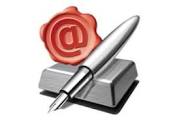 